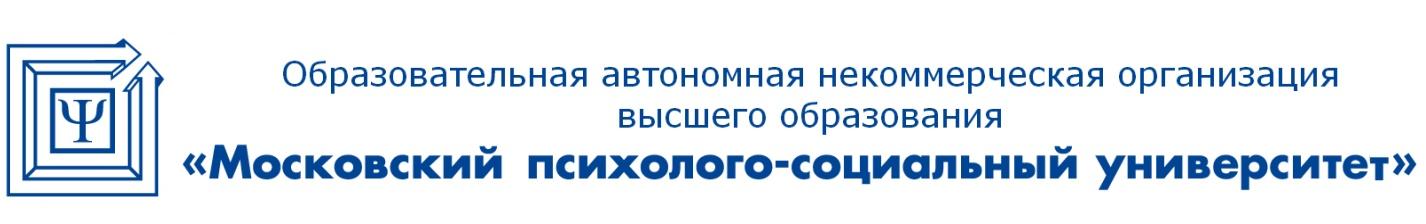 Лицензия: регистрационный № 1478 от 28 мая 2015 года, на бланке серии 90Л01 №0008476Свидетельство о государственной аккредитации: регистрационный № 2783 от 07 марта 2018 года, на бланке серии 90А01 №0002920115191, г. Москва, 4-й Рощинский проезд, 9А  / Тел: + 7 (495) 796-92-62  /  E-mail: mpsu@mpsu.ruПринято:Решение Ученого совета От «30» августа 2019 г.Протокол №1Рабочая программа учебной дисциплиныМикроэкономикаНаправление подготовки38.03.01 ЭкономикаНаправленность (профиль) подготовкиФинансы и кредитКвалификация (степень) выпускникаБакалаврФорма обученияОчная, заочнаяМосква, 2019Содержание13. Иные сведения и (или) материалы                                                                  2814. Лист регистрации изменений                                                                          291. Перечень планируемых результатов обучения по дисциплине (модуля), соотнесенных с планируемыми результатами освоения основной профессиональной образовательной программыВ результате освоения ОПОП бакалавриата обучающийся должен овладеть следующими результатами обучения по дисциплине:2. Место дисциплины в структуре основной профессиональной образовательной программы бакалавриата Дисциплина реализуется в рамках дисциплин базовой части образовательной программы.Изучение данного курса предполагает наличие базовых знаний, полученных студентами в процессе ходе освоения дисциплин гуманитарной, социальной, экономической и математической направленности.Курс «Микроэкономика» является основой изучения комплекса экономических дисциплин, предусмотренных программой обучения студентов по направлению «Экономика» и профилю «Финансы и кредит», таких как «Деньги, кредит, банки», «Институциональная экономика», «История экономических учений», «Корпоративные финансы», «Макроэкономика», «Макроэкономическое планирование и прогнозирование», «Мировая экономика и международные экономические отношения», «Финансы».Дисциплина изучается в 1-2 семестрах для очной формы обучения и во 2-3 семестрах для заочной формы обучения.3. Объем дисциплины в зачетных единицах с указанием количества академических часов, выделенных на контактную работу обучающихся с преподавателем (по видам занятий) и на самостоятельную работу обучающихсяОбщая трудоемкость дисциплины составляет 7 зачетных единиц.3.1 Объем дисциплины (модуля) по видам учебных занятий (в часах)4. Содержание дисциплины, структурированное по темам с указанием отведенного на них количества академических часов и видов учебных занятий4.1 Разделы дисциплины и трудоемкость по видам учебных занятий (в академических часах)Для очной формы обученияДля заочной формы обучения4.2 Содержание дисциплины, структурированное по разделамТема 1. Экономика: понятие, возникновение, экономические аксиомыСодержание лекционного курсаТолкование понятия «экономика» как хозяйства и научной дисциплины. Возникновение хозяйственной жизни. Экономические блага, потребности и ресурсы. Структура потребностей. Личностные и вещественные факторы производства. Кругооборот продукта в обществе: производство, распределение, обмен, потребление. Экономические ограничения-аксиомы. Основное экономическое противоречие как источник хозяйственного развития. Задачи по разрешению этого противоречия.Содержание практических занятийОсновное экономическое противоречие как источник хозяйственного развития. Тема 2. Предмет, метод и функции экономики как наукиСодержание лекционного курсаПредмет экономической теории. Экономические отношения и экономические законы. Системный характер экономических отношений. Экономические категории. Методология и методы экономических исследований. Функции экономической теории. Основные школы экономической мысли (меркантилизм, классическая школа, марксистская теория, неоклассическая теория, институционализм, кейнсианство, монетаризм, неолиберализм) и их отношение к предмету экономической теории.Содержание практических занятийМетодология и методы экономических исследований.Тема 3. Типы и модели экономических системСодержание лекционного курсаЭкономическая система и ее элементы. Традиционная экономическая система. Рыночная экономика: чистый и современный капитализм. Административно-командная система. Модели в рамках систем. Модель переходной экономики.Содержание практических занятийМодель переходной экономики.Тема 4. Потребности и ресурсы. Производство и его факторыСодержание лекционного курсаПотребности и их виды. Производство и его основные сферы. Факторы производства. Производственные возможности. Законы замещения и возрастающих альтернативных издержек производства. Проблема выбора и основные вопросы экономики.Содержание практических занятийФакторы производства. Тема 5. Основные фазы воспроизводстваСодержание лекционного курсаПонятие процесса воспроизводства его фаз. Роль и место распределения в воспроизводственном процессе. Отношения обмена. Потребление как завершающая фаза процесса воспроизводства и его предпосылка.Содержание практических занятийПотребление как завершающая фаза процесса воспроизводства и его предпосылка.Тема 6. Экономические агенты и их интересыСодержание лекционного курсаПонятие экономических агентов и их виды. Отличительные черты домашнего хозяйства, предприятия (фирмы) – коммерческой организации, некоммерческой организации, государства (в лице органов государственного управления и местного самоуправления) как экономических агентов. Понятие экономических интересов и их система. Взаимосвязь категорий: потребности, интересы, мотивы, стимулы.Содержание практических занятийВзаимосвязь категорий: потребности, интересы, мотивы, стимулы.Тема 7. Собственность: экономическое содержание. Формы собственности и формы хозяйствованияСодержание лекционного курсаКатегория собственности в экономическом и юридическом смыслах: сущность и разновидности отношений экономического присвоения и прав владения, пользования и распоряжения. Специфические черты частной, общей долевой и общей совместной форм собственности и соответствующих им форм хозяйствования: частное индивидуальное и частное капиталистическое хозяйство; акционерное общество (открытое и закрытое), кооператив (артель), товарищество (полное и коммандитное), общество с ограниченной и дополнительной ответственностью, хозяйственное объединение, совместное предприятие; семейное хозяйство, крестьянское коллективное хозяйство, государственное и муниципальное унитарное предприятие и учреждение. Эволюция форм собственности под влиянием научно-технического прогресса. Преобразования отношений собственности в России: разгосударствление и приватизация.Содержание практических занятийПреобразования отношений собственности в России: разгосударствление и приватизация.Тема 8. Разделение труда. Натуральное и товарное хозяйство. Товар и его свойстваСодержание лекционного курсаСущность, виды и значение разделения труда в обществе. Сущность и роль кооперации, специализации и управления в экономической системе. Сущность и различия натурального и товарного производства как типов организации хозяйства. Товар и его свойства. Простое и капиталистическое товарное производство. Понятия стоимости и цены товара.Содержание практических занятийСущность и роль кооперации, специализации и управления в экономической системе. Тема 9. Деньги: сущность, функции и количествоСодержание лекционного курсаПроисхождение, сущность и функции денег. Количество денег и закон денежного обращения. Современные денежные средства. Денежные агрегаты. Сущность, виды, роль, методы исчисления, причины и последствия инфляции. Валюта и международное денежное обращение.Содержание практических занятийСовременные денежные средства. Тема 10. Сущность и основные черты рыночного хозяйстваСодержание лекционного курсаОпределения рынка как механизма координации действий хозяйствующих субъектов. Основные черты рыночной экономики. Функции рынка. Структура и инфраструктура рынка. Модель экономического кругооборота. Преимущества и негативные черты рыночной экономики.Содержание практических занятийПреимущества и негативные черты рыночной экономики.Тема 11. Роль государства в рыночном хозяйствеСодержание лекционного курсаОсновные экономические функции государства. Государственный сектор экономики. Производство общественных товаров и услуг. Административные и экономические методы государственного регулирования. Модели рыночных экономик.Содержание практических занятийАдминистративные и экономические методы государственного регулирования. Тема 12. Теория потребительского выбораСодержание лекционного курсаТеория рационального потребительского поведения. Кардиналистская теория. Ординалистская теория полезности. Кривые безразличия. Бюджетная линия.Содержание практических занятийТеория рационального потребительского поведения. Тема 13. Спрос: понятие, факторы, эластичностьСодержание лекционного курсаПонятие спроса. Закон спроса. Влияние на спрос эффектов дохода и замещения, закона убывающей предельной полезности. Неценовые факторы изменения спроса. Ценовая, перекрестная и подоходная эластичность спроса. Факторы эластичности спроса.Содержание практических занятийЦеновая, перекрестная и подоходная эластичность спроса.Тема 14. Предложение: понятие, факторы, эластичность. Рыночное равновесиеСодержание лекционного курсаПонятие предложения. Закон предложения. Неценовые факторы изменения предложения. Эластичность предложения и ее факторы. Рыночное равновесие и механизм его поддержания. Нарушения рыночного равновесия. Типы равновесия.Содержание практических занятийРыночное равновесие и механизм его поддержания. Тема 15. Конкуренция и монополияСодержание лекционного курсаПонятие конкуренции. Функции конкуренции в рыночной экономике. Типы конкурентного поведения. Ценовая и неценовая конкуренция. Методы недобросовестной конкурентной борьбы. Понятие совершенной и несовершенной конкуренции. Чистая монополия и ее цели. Виды монополий. Олигополия. Монополистическая конкуренция. Монопсония.Содержание практических занятийМетоды недобросовестной конкурентной борьбы. Виды монополий.Тема 16. Антимонопольная деятельность государстваСодержание лекционного курсаЭкономические последствия монополизации рынка. Экономические меры поддержания конкуренции. Антимонопольное законодательство. Определение степени монополизации рынка. Антимонопольная деятельность государства в России.Содержание практических занятийАнтимонопольная деятельность государства в России.Тема 17. Предприятие: сущность и основные характеристикиСодержание лекционного курсаПонятие предприятия (фирмы) и его роль как основного хозяйствующего звена экономической системы. Открытие, закрытие, санация и банкротство фирмы. Сущность, виды и функции предпринимательской деятельности. Сущность и варианты бизнеса. Процесс производства новой (добавленной) стоимости.Содержание практических занятийПроцесс производства новой (добавленной) стоимости.Тема 18. Капитал: структура, кругооборот и оборот, физический и моральный износСодержание лекционного курсаПонятие и эволюция взглядов на капитал. Кругооборот и оборот капитала. Простое воспроизводство. Основной и оборотный капитал. Физический и моральный износ основного капитала. Сущность и факторы накопления капитала. Расширенное воспроизводство. Подходы к оценке капитала: доходный, рыночный, затратный. Концентрация, централизация и диверсификация производства и капитала.Содержание практических занятийФизический и моральный износ основного капитала. Тема 19. Основные показатели производства: объем, издержки, доходы. Максимизация прибылиСодержание лекционного курсаПроизводственная функция. Объем производства: совокупный, средний и предельный продукт. Закон убывающей отдачи. Сущность, классификация и структура издержек производства. Концепции издержек производства. Методы снижения издержек производства. Совокупный, средний и предельный доход предприятия. Максимизация прибыли и оптимальный объем производства.Содержание практических занятийСущность, классификация и структура издержек производства. Тема 20. Пофакторное распределение доходовСодержание лекционного курсаФакторы производства и соответствующие им доходы. Функциональное и персональное распределение дохода. Кривая Лоренца. Коэффициенты Джини и децильный. Понятие прожиточного минимума.Содержание практических занятийФункциональное и персональное распределение дохода. Тема 21. Рынки ресурсовСодержание лекционного курсаСпрос на экономические ресурсы. Рынок труда и заработная плата. Теории заработной платы. Спрос и предложение на рынке труда. Рынок земли и рента. Цена земли. Рынок капитала и процент. Номинальная и реальная процентные ставки.Содержание практических занятийРынок труда и заработная плата. Тема 22. Банк как субъект хозяйствованияСодержание лекционного курсаОсобенности коммерческого банка как субъекта хозяйствования. Специфика банковской услуги. Банковские операции как «процесс производства» внутри банка.Содержание практических занятийБанковские операции как «процесс производства» внутри банка.Тема 23. Ценные бумаги. Рынок ценных бумагСодержание лекционного курсаЦенные бумаги и фондовый рынок. Функции фондового рынка. Виды ценных бумаг и особенности ценообразования на фондовом рынке.Содержание практических занятийВиды ценных бумаг и особенности ценообразования на фондовом рынке.5. Перечень учебно-методического обеспечения для самостоятельной работы обучающихся по дисциплинеОдним из основных видов деятельности обучающегося является самостоятельная работа, которая включает в себя изучение лекционного материала, учебников и учебных пособий, первоисточников, подготовку сообщений, выступления на практических занятиях, выполнение заданий преподавателя. Методика самостоятельной работы предварительно разъясняется преподавателем и в последующем может уточняться с учетом индивидуальных особенностей обучающихся. Время и место самостоятельной работы выбираются обучающимися по своему усмотрению с учетом рекомендаций преподавателя.Самостоятельную работу над дисциплиной следует начинать с изучения рабочей программы «Микроэкономика», которая содержит основные требования к знаниям, умениям и навыкам обучаемых. Обязательно следует вспомнить рекомендации преподавателя, данные в ходе лекционных и практических занятий. Затем – приступать к изучению отдельных тем в порядке, предусмотренном рабочей программой.Получив представление об основном содержании темы, необходимо изучить материал с помощью учебников, других методических материалов, указанных в разделе 7 указанной рабочей программы. Целесообразно составить краткий конспект или схему, отображающую смысл и связи основных понятий данной темы. Затем, как показывает опыт, полезно изучить выдержки из первоисточников. При желании можно составить их краткий конспект. Важным источником для освоения дисциплины являются ресурсы информационно-телекоммуникационной сети «Интернет». Обязательно следует записывать возникшие вопросы, на которые не удалось ответить самостоятельно.6. Фонд оценочных средств для проведения промежуточной аттестации обучающихся по дисциплинеФонд оценочных средств оформлен в виде приложения к рабочей программе дисциплины «Микроэкономика».7. Перечень основной и дополнительной учебной литературы, необходимой для освоения дисциплины7.1. Основная учебная литератураГрузков И.В. и др. Микроэкономика: Учеб. пособие. – Ставрополь: Ставропольский государственный аграрный университет, ТЭСЭРА, 2014. ЭБС IPRbooks, по паролю.Косов Н.С. Микроэкономика: Учеб. пособие. - М.: ИНФРА-М, 2014.Розанова Н.М. Микроэкономика. Задачи и упражнения: Учеб. пособие – М.: ЮНИТИ-ДАНА, 2015. ЭБС IPRbooks, по паролю.7.2. Дополнительная учебная литератураАнофриков С.П., Кулешова Т.А., Облаухова М.В. Экономическая теория. Макроэкономика. Микроэкономика: Практикум– Новосибирск: Сибирский государственный университет телекоммуникаций и информатики, 2014. ЭБС IPRbooks, по паролю.Бамматказиева Ф.А. Экономика (микроэкономика): Учебно-методическое пособие. - Махачкала: Северо-Кавказский институт (филиал) Всероссийского государственного университета юстиции (РПА Минюста России), Алеф, 2014. IPRbooks, по паролю.Гришаева Л.В. и др. Микроэкономика: Практикум – Омск: Омский государственный аграрный университет имени П.А. Столыпина, 2014. ЭБС IPRbooks, по паролю.Калугин В.А., Медведев И.П., Чижова Е.Н. Основы микроэкономики: Учеб. пособие. - Белгород: Белгородский государственный технологический университет им. В.Г. Шухова, 2014. ЭБС IPRbooks, по паролю.Микроэкономика: Учеб. пособие/ Под.ред. Т.А. Селищевой - М.: ИНФРА-М, 2014.7.3. Нормативные правовые актыКонституция Российской Федерации. Принята всенародным голосованием 12.12.1993. Гражданский кодекс Российской Федерации (часть первая) от 30.11.1994 № 51-ФЗ (с последующими изм. и доп.).Гражданский кодекс Российской Федерации (часть вторая) от 26.01.1996 № 14-ФЗ (с последующими изм. и доп.).Гражданский кодекс Российской Федерации (часть третья) от 26.11.2001 № 146-ФЗ (с последующими изм. и доп.).Гражданский кодекс Российской Федерации (часть четвертая) от 18.12.2006 № 230-ФЗ (с последующими изм. и доп.).Бюджетный кодекс Российской Федерации от 31.07.1998 № 145-ФЗ (с последующими изм. и доп.).Налоговый кодекс Российской Федерации (часть первая) от 31.07.1998 № 147-ФЗ (с последующими изм. и доп.).Налоговый кодекс Российской Федерации (часть вторая) от 05.08.2000 № 117-ФЗ (с последующими изм. и доп.).Федеральный закон РФ «Об акционерных обществах» от 26.12.1995 № 208-ФЗ (с последующими изм. и доп.).Федеральный закон РФ «О некоммерческих организациях» от 12.01.1996 №7-ФЗ (с последующими изм. и доп.).Федеральный закон РФ «О рынке ценных бумаг» от 22.04.1996 № 39-ФЗ (с последующими изм. и доп.).Федеральный закон РФ «Об обществах с ограниченной ответственностью» от 08.02.1998 № 14-ФЗ (с последующими изм. и доп.). Федеральный закон РФ «О Центральном банке Российской Федерации (Банке России)» от 10.07.2002 № 86-ФЗ. (с последующими изм. и доп.).Федеральный закон РФ «О государственных и муниципальных предприятиях» от 14.11.2002 № 161-ФЗ. (с последующими изм. и доп.).8. Современные профессиональные базы данных и информационные справочные системыИнформационно-правовая система «Консультант+» - договор №2856/АП от 01.11.2007Информационно-справочная система «LexPro» - договор б/н от 06.03.2013Официальный интернет-портал базы данных правовой информации http://pravo.gov.ruПортал Федеральных государственных образовательных стандартов высшего образования http://fgosvo.ruПортал "Информационно-коммуникационные технологии в образовании" http://www.ict.edu.ruНаучная электронная библиотека http://www.elibrary.ru/Национальная электронная библиотека http://www.nns.ru/Электронные ресурсы Российской государственной библиотеки http://www.rsl.ru/ru/root3489/allWeb of Science Core Collection — политематическая реферативно-библиографическая и наукомтрическая (библиометрическая) база данных — http://webofscience.comПолнотекстовый архив ведущих западных научных журналов на российской платформе Национального электронно-информационного консорциума (НЭИКОН) http://neicon.ruБазы данных издательства Springer https://link.springer.comОткрытые данные государственных органов http://data.gov.ru/economictheory.narod.ru. Сайт «Экономическая теория on-line».ecsn.ru. Сайт журнала «Экономические науки».ecsocman.edu.ru. Федеральный образовательный портал «Экономика, социология, менеджмент».rbc.ru/economics/economist/. Сайт газеты «Росбизнесконсалтинг».www.e-rej.ru. Российский экономический интернет-журнал.www.expert.ru. Сайт журнала «Эксперт».www.mybiz.ru. Сайт журнала «Свой бизнес».www.vopreco.ru. Сайт журнала «Вопросы экономики».9. Методические указания для обучающихся по освоению дисциплины10. Лицензионное программное обеспечениеВ процессе обучения на экономическом факультете по всем направлениям подготовки используется следующее лицензионное программное обеспечение:11. Описание материально-технической базы, необходимой для осуществления образовательного процесса по дисциплинеДля построения эффективного учебного процесса Кафедра финансов и кредита располагает следующими материально-техническими средствами, которые используются в процессе изучения дисциплины:- доска;- персональные компьютеры (компьютерный класс кафедры, аудитория 403, 16 шт.), каждый из компьютеров подключен к сети Интернет;- экран;- мультимедийный проектор.В процессе преподавания и для самостоятельной работы обучающихся используются также компьютерные классы аудиторий 304 и 307, а также специальные ресурсы кабинета экономики (305 ауд.). 12. Особенности реализации дисциплины для инвалидов и лиц с ограниченными возможностями здоровьяДля обеспечения образования инвалидов и обучающихся с ограниченными возможностями здоровья разрабатывается адаптированная образовательная программа, индивидуальный учебный план с учетом особенностей их психофизического развития и состояния здоровья, в частности применяется индивидуальный подход к освоению дисциплины, индивидуальные задания: рефераты, письменные работы и, наоборот, только устные ответы и диалоги, индивидуальные консультации, использование диктофона и других записывающих средств для воспроизведения лекционного и семинарского материала.В целях обеспечения обучающихся инвалидов и лиц с ограниченными возможностями здоровья библиотека комплектует фонд основной учебной литературой, адаптированной к ограничению их здоровья, предоставляет возможность удаленного использования электронных образовательных ресурсов, доступ к которым организован в МПСУ. В библиотеке проводятся индивидуальные консультации для данной категории пользователей, оказывается помощь в регистрации и использовании сетевых и локальных электронных образовательных ресурсов, предоставляются места в читальных залах, оборудованные программами невизуального доступа к информации, экранными увеличителями и техническими средствами усиления остаточного зрения.13. Иные сведения и (или) материалы Не предусмотреныСоставители: Балашов Ю.К, к.э.н., декан факультета экономики и права МПСУ; Железнов И.А., к.э.н., зав. кафедрой «Экономики и управления»14. Лист регистрации измененийРабочая программа учебной дисциплины обсуждена и утверждена на заседании Ученого совета от «29» июня 2015 г. протокол № 11Лист регистрации изменений1. Перечень планируемых результатов обучения по дисциплине (модуля), соотнесенных с планируемыми результатами освоения основной профессиональной образовательной программы32. Место дисциплины в структуре основной профессиональной образовательной программы бакалавриата53. Объем дисциплины (модуля) в зачетных единицах с указанием количества академических часов, выделенных на контактную работу обучающихся с преподавателем (по видам занятий) и на самостоятельную работу обучающихся63.1. Объем дисциплины (модуля) по видам учебных занятий64. Содержание дисциплины (модуля), структурированное по темам (разделам) с указанием отведенного на них количества академических часов и видов учебных занятий64.1. Разделы дисциплины (модуля) и трудоемкость по видам учебных занятий64.2. Содержание дисциплины (модуля), структурированное по разделам (темам) 115. Перечень учебно-методического обеспечения для самостоятельной работы обучающихся по дисциплине (модулю)166. Фонд оценочных средств для проведения промежуточной аттестации обучающихся по дисциплине (модулю)177. Перечень основной и дополнительной учебной литературы, необходимой для освоения дисциплины (модуля)178. Современные профессиональные базы данных и информационные справочные системы189. Методические указания для обучающихся по освоению дисциплины (модуля)1910. Лицензионное программное обеспечение2711. Описание материально-технической базы, необходимой для осуществления образовательного процесса по дисциплине (модулю)2712. Особенности реализации дисциплины для инвалидов и лиц с ограниченными возможностями здоровья28Коды компетенцииРезультаты освоения ОПОПСодержание компетенцийПеречень планируемых результатов обучения по дисциплинеОК-3способность использовать основы экономических знаний в различных сферах деятельностиЗнать:   что представляет собой экономика как хозяйственная деятельность и как наука;   как возникла хозяйственная жизнь;   какое объективное экономическое противоречие является источником хозяйственного развития;   закономерности функционирования современной экономики на микроуровне;   основные особенности ведущих школ экономической науки;   каковы объективно сложившиеся формы собственности и соответствующие им организационно-правовые формы хозяйствования;   какова сущность и роль в социально-экономическом развитии общества разделения и кооперации труда;   какова суть и различия натурального и товарного типов производства;   в чем состоит содержание категорий стоимости и цены товаров;   каковы происхождение, сущность и роль категории денег;   в чем суть рынка и как функционирует рыночный механизм;   каковы экономическое содержание и роль конкуренции и монополии в рыночной экономике;   какова сущность предприятия и его роль в системе хозяйствования;каковы суть, виды и роль предпринимательства и бизнеса;   в чем суть категории капитал, каковы факторы его накопления;из чего складывается и как классифицируются издержки производства;   каковы факторы производства в рыночной экономике и какие им соответствуют доходы;   в чем состоит сущность банка как хозяйствующего субъекта и какое место он занимает в экономической системе;   каковы сущность, разновидности и значение в общем рыночном хозяйстве финансовых рынков;Уметь:    использовать полученные теоретические знания при изучении специальных дисциплин и в практической деятельности;Владеть:   навыками использования экономических знанийОПК-2способность осуществлять сбор, анализ, и обработку данных, необходимых для решения профессиональных задачЗнать:   принципы сбора, анализа и обработки экономических данных, необходимых для решения профессиональных задач;Уметь:    анализировать экономические явления, происходящие на микроуровне экономической системы;   определять причины возникновения экономических явлений и возможные тенденции их развития;Владеть:   современными методами сбора, обработки и анализа экономических и социальных данных.ОПК-3способность выбрать инструментальные средства для обработки экономических данных в соответствии с поставленной задачей, проанализировать результаты расчётов и обосновать полученные выводыЗнать:   какие методы исследования лежат в основе «Микроэкономики» как науки;   основные понятия категории и инструменты «Микроэкономики»;Уметь:    использовать необходимые инструментальные средства для обработки экономических данных;Владеть:   методологией экономического исследования.ПК-4способность на основе описания экономических процессов и явлений строить стандартные теоретические и эконометрические модели, анализировать и содержательно интерпретировать полученные результатыЗнать:   какие существуют типы и модели экономических систем;   кто выступает в качестве основных экономических агентов в этих системах и каковы потребности и интересы, заставляющие принимать их определенные хозяйственные решения;Уметь:    представлять результаты аналитической и исследовательской работы в виде выступления, доклада, информационного обзора, аналитического отчета, статьи;Владеть:   навыками построения теоретических и эконометрических моделейОбъём дисциплиныВсего часовВсего часовОбъём дисциплиныочная форма обучениязаочная форма обученияОбщая трудоемкость дисциплины252252Контактная работа обучающихся с преподавателем (по видам учебных занятий) (всего)11236Аудиторная работа (всего):11236в том числе:лекции4822семинары, практические занятия6414Внеаудиторная работа (всего):Самостоятельная работа обучающихся (всего)122203Вид промежуточной аттестации обучающегося (зачёт, контрольная работа, экзамен)1813№п/пРазделы и темы дисциплиныСеместрВиды учебной работы, включая самостоятельную работу студентов и трудоемкость (в часах)Виды учебной работы, включая самостоятельную работу студентов и трудоемкость (в часах)Виды учебной работы, включая самостоятельную работу студентов и трудоемкость (в часах)Виды учебной работы, включая самостоятельную работу студентов и трудоемкость (в часах)Виды учебной работы, включая самостоятельную работу студентов и трудоемкость (в часах)Виды учебной работы, включая самостоятельную работу студентов и трудоемкость (в часах)Виды учебной работы, включая самостоятельную работу студентов и трудоемкость (в часах)Виды учебной работы, включая самостоятельную работу студентов и трудоемкость (в часах)Вид оценочного средства текущего контроля успеваемости, промежуточной аттестации (по семестрам)№п/пРазделы и темы дисциплиныСеместрВСЕГОИз них аудиторные занятияИз них аудиторные занятияИз них аудиторные занятияИз них аудиторные занятияСамостоятельная работаКонтрольная работаКурсовая работа№п/пРазделы и темы дисциплиныСеместрВСЕГОЛекции .Практикум. ЛабораторПрактическ.занятия /семинары Самостоятельная работаКонтрольная работаКурсовая работа1Экономика: понятие, возникновение, экономические аксиомы112228Опрос, тестирование2Предмет, метод и функции экономики как науки112237Защита реферативного обзора, тестирование3Типы и модели экономических систем112237Коллоквиум, тестирование4Потребности и ресурсы. Производство и его факторы112237Защита эссе, тестирование5Основные фазы воспроизводства112228Опрос, тестирование6Экономические агенты и их интересы112237Защита реферативного обзора, тестированиеТекущий контроль (контрольный срез)Тестирование7Собственность: экономическое содержание. Формы собственности и формы хозяйствования112237Коллоквиум, тестирование8Разделение труда. Натуральное и товарное хозяйство. Товар и его свойства112228Защита эссе, тестирование9Деньги: сущность, функции и количество112237Опрос, тестирование10Сущность и основные черты рыночного хозяйства112237Защита реферативного обзора, тестирование11Роль государства в рыночном хозяйстве112237Коллоквиум, тестирование12Теория потребительского выбора112228Защита эссе, тестированиеЗачетПеречень вопросовИтого по 1 семестру14424328813Спрос: понятие, факторы, эластичность29333Опрос, тестирование14Предложение: понятие, факторы, эластичность. Рыночное равновесие28233Защита реферативного обзора, тестирование а15Конкуренция и монополия28233Коллоквиум, тестирование16Антимонопольная деятельность государства28233Защита эссе, тестирование17Предприятие: сущность и основные характеристики28224Опрос, тестирование18Капитал: структура, кругооборот и оборот, физический и моральный износ28233Защита реферативного обзора, тестированиеТекущий контроль (контрольный срез)Тестирование19Основные показатели производства: объем, издержки, доходы. Максимизация прибыли29333Коллоквиум, тестирование20Пофакторное распределение доходов28233Защита эссе, тестирование21Рынки ресурсов28233Опрос, тестирование22Банк как субъект хозяйствования28233Защита реферативного обзора, тестирование23Ценные бумаги. Рынок ценных бумаг28233Коллоквиум, тестированиеЭкзамен18Комплект билетовИтого по 2 семестру10824323418 (экзамен)ИТОГО252486412218№п/пРазделы и темы дисциплиныСеместрВиды учебной работы, включая самостоятельную работу студентов и трудоемкость (в часах)Виды учебной работы, включая самостоятельную работу студентов и трудоемкость (в часах)Виды учебной работы, включая самостоятельную работу студентов и трудоемкость (в часах)Виды учебной работы, включая самостоятельную работу студентов и трудоемкость (в часах)Виды учебной работы, включая самостоятельную работу студентов и трудоемкость (в часах)Виды учебной работы, включая самостоятельную работу студентов и трудоемкость (в часах)Виды учебной работы, включая самостоятельную работу студентов и трудоемкость (в часах)Виды учебной работы, включая самостоятельную работу студентов и трудоемкость (в часах)Вид оценочного средства текущего контроля успеваемости, промежуточной аттестации (по семестрам)№п/пРазделы и темы дисциплиныСеместрВСЕГОИз них аудиторные занятияИз них аудиторные занятияИз них аудиторные занятияИз них аудиторные занятияСамостоятельная работаКонтрольная работаКурсовая работа№п/пРазделы и темы дисциплиныСеместрВСЕГОЛекции .Практикум. ЛабораторПрактическ.занятия /семинары Самостоятельная работаКонтрольная работаКурсовая работа1Экономика: понятие, возникновение, экономические аксиомы2111-10Опрос, тестирование2Предмет, метод и функции экономики как науки2121110Защита реферативного обзора, тестирование3Типы и модели экономических систем2121-11Коллоквиум, тестирование4Потребности и ресурсы. Производство и его факторы2121110Защита эссе, тестирование5Основные фазы воспроизводства2111-10Опрос, тестирование6Экономические агенты и их интересы2121-11Защита реферативного обзора, тестирование7Собственность: экономическое содержание. Формы собственности и формы хозяйствования2121110Коллоквиум, тестирование8Разделение труда. Натуральное и товарное хозяйство. Товар и его свойства2111-10Защита эссе, тестирование9Деньги: сущность, функции и количество2121-11Опрос, тестирование10Сущность и основные черты рыночного хозяйства2121110Защита реферативного обзора, тестирование11Роль государства в рыночном хозяйстве212-111Коллоквиум, тестирование12Теория потребительского выбора211-110Защита эссе, тестированиеЗачет4Перечень вопросовИтого по 2 семестру1441061244 (зачёт)13Спрос: понятие, факторы, эластичность392-7Опрос, тестирование14Предложение: понятие, факторы, эластичность. Рыночное равновесие39117Защита реферативного обзора, тестирование а15Конкуренция и монополия39117Коллоквиум, тестирование16Антимонопольная деятельность государства39117Защита эссе, тестирование17Предприятие: сущность и основные характеристики39117Опрос, тестирование18Капитал: структура, кругооборот и оборот, физический и моральный износ39117Защита реферативного обзора, тестирование19Основные показатели производства: объем, издержки, доходы. Максимизация прибыли39117Коллоквиум, тестирование20Пофакторное распределение доходов39117Защита эссе, тестирование21Рынки ресурсов39117Опрос, тестирование22Банк как субъект хозяйствования391-8Защита реферативного обзора, тестирование23Ценные бумаги. Рынок ценных бумаг391-8Коллоквиум, тестированиеАКР, экзамен9Комплект билетовИтого по 3 семестру10812879+9 (АКР, экзамен)ИТОГО252221420313Вид деятельностиМетодические указания по организации деятельности студентаЛекцияНаписание конспекта лекций: кратко, схематично, последовательно фиксировать основные положения, выводы, формулировки, обобщения; помечать важные мысли, выделять ключевые слова, термины. Проверка терминов, понятий с помощью энциклопедий, словарей, справочников с выписыванием толкований в тетрадь. Обозначить вопросы, термины, материал, который вызывает трудности, пометить и попытаться найти ответ в рекомендуемой литературе. Если самостоятельно не удается разобраться в материале, необходимо сформулировать вопрос и задать преподавателю на консультации, на практическом занятии.Практические занятияПроработка рабочей программы, уделяя особое внимание целям и задачам, структуре и содержанию дисциплины. Конспектирование источников. Работа с конспектом лекций, подготовка ответов к контрольным вопросам, просмотр рекомендуемой литературы, работа с текстом. Прослушивание аудио- и видеозаписей по заданной теме, решение расчетно-графических заданий, решение задач по алгоритму и др.Индивидуальные заданияЗнакомство с основной и дополнительной литературой, включая справочные издания, зарубежные источники, конспект основных положений, терминов, сведений, требующихся для запоминания и являющихся основополагающими в этой теме. Составление аннотаций к прочитанным литературным источникам и др.Самостоятельная работаСамостоятельная работа проводится с целью: систематизации и закрепления полученных теоретических знаний и практических умений обучающихся; углубления и расширения теоретических знаний обучающихся; формирования умений использовать нормативную,  правовую, справочную  документацию, учебную  и специальную литературу; развития познавательных способностей и активности обучающихся: творческой инициативы, самостоятельности, ответственности, организованности; формирование самостоятельности мышления, способностей к саморазвитию, совершенствованию и самоорганизации; формирования профессиональных компетенций; развитию исследовательских умений обучающихся. Формы и виды самостоятельной работы обучающихся: чтение основной и дополнительной литературы – самостоятельное изучение материала по рекомендуемым литературным источникам; работа с библиотечным каталогом, самостоятельный подбор необходимой литературы; работа со словарем, справочником; поиск необходимой информации в сети Интернет; конспектирование  источников; реферирование источников; составление аннотаций к прочитанным литературным источникам; составление рецензий и отзывов на прочитанный материал; составление обзора публикаций по теме; составление и разработка терминологического словаря; составление хронологической таблицы; составление библиографии (библиографической картотеки); подготовка к различным формам текущей и промежуточной аттестации (к тестированию, контрольной работе, зачету, экзамену); выполнение домашних контрольных работ; самостоятельное выполнение практических заданий репродуктивного типа (ответы на вопросы, задачи, тесты; выполнение творческих заданий). Технология организации самостоятельной работы обучающихся включает использование информационных и материально-технических ресурсов образовательного учреждения: библиотеку с читальным залом, укомплектованную в соответствии с существующими нормами; учебно-методическую базу учебных кабинетов, лабораторий и зала кодификации; компьютерные классы с возможностью работы в сети Интернет; аудитории (классы) для консультационной деятельности; учебную и учебно-методическую литературу, разработанную с учетом увеличения доли самостоятельной работы студентов, и иные  методические материалы. Перед выполнением обучающимися внеаудиторной самостоятельной работы преподаватель проводит консультирование по выполнению задания, который включает цель задания, его содержания, сроки выполнения, ориентировочный объем работы, основные требования к результатам работы, критерии оценки. Во время выполнения обучающимися внеаудиторной самостоятельной работы и при необходимости преподаватель может проводить индивидуальные и групповые консультации. Самостоятельная работа может осуществляться индивидуально или группами обучающихся в зависимости от цели, объема, конкретной тематики самостоятельной работы, уровня сложности, уровня умений обучающихся. Контроль самостоятельной работы обучающихся предусматривает:соотнесение содержания контроля с целями обучения; объективность контроля;валидность контроля (соответствие предъявляемых заданий тому, что предполагается проверить); дифференциацию контрольно-измерительных материалов.Формы контроля самостоятельной работы:просмотр и проверка выполнения самостоятельной работы преподавателем;организация самопроверки, взаимопроверки выполненного задания в группе; обсуждение результатов выполненной работы на занятии;проведение письменного опроса; проведение устного опроса;организация и проведение индивидуального собеседования; организация и проведение собеседования с группой;защита отчетов о проделанной работе.ОпросОпрос - это средство контроля, организованное как специальная беседа преподавателя с обучающимся на темы, связанные с изучаемой дисциплиной, и рассчитанное на выявление объема знаний обучающегося по определенному разделу, теме, проблеме и т.п. Проблематика, выносимая на опрос определена в заданиях для самостоятельной работы обучающегося, а также может определяться преподавателем, ведущим семинарские занятия. Во время проведения опроса обучающийся должен уметь обсудить с преподавателем соответствующую проблематику на уровне диалога.Реферативный обзорСлово «реферат» в переводе с латинского языка (refero) означает «докладываю», «сообщаю». Реферат – это краткое изложение содержания первичного документа. Реферат-обзор, или реферативный обзор, охватывает несколько первичных документов, дает сопоставление разных точек зрения по конкретному вопросу. Общие требования к реферативному обзору: информативность, полнота изложения; объективность, неискаженное фиксирование всех положений первичного текста; корректность в оценке материала. В реферативном обзоре обучающиеся демонстрируют умение работать с периодическими изданиями и электронными ресурсами, которые являются источниками актуальной информации по проблемам изучаемой дисциплины.Реферирование представляет собой интеллектуальный творческий процесс, включающий осмысление текста, аналитико-синтетическое преобразование информации и создание нового текста. Задачи реферативного обзора как формы работы обучающихся состоят в развитии и закреплении следующих навыков: осуществление самостоятельного поиска статистического и аналитического материала по проблемам изучаемой дисциплины;обобщение материалов специализированных периодических изданий; формулирование аргументированных выводов по реферируемым материалам;четкое и простое изложение мыслей по поводу прочитанного.Выполнение реферативных справок (обзоров) расширит кругозор обучающегося в выбранной теме, позволит более полно подобрать материал к будущей выпускной квалификационной работе. Тематика реферативных обзоров периодически пересматривается с учетом актуальности и практической значимости исследуемых проблем для экономики страны. При выборе темы реферативного обзора следует проконсультироваться с ведущим дисциплину преподавателем. Обучающийся может предложить для реферативного обзора свою тему, предварительно обосновав свой выбор. При определении темы реферативного обзора необходимо исходить из возможности собрать необходимый для ее написания конкретный материал в периодической печати. Реферативный обзор на выбранную тему выполняется, как правило, по периодическим изданиям за последние 1-2 года, а также с использованием аналитической информации, публикуемой на специализированных интернет-сайтах. В структуре реферативного обзора выделяются три основных компонента: библиографическое описание, собственно реферативный текст, справочный аппарат. В связи с этим требованием можно предложить следующий план описания каждого источника:все сведения об авторе (Ф.И.О., место работы, должность, ученая степень); полное название статьи или материала;структура статьи или материала (из каких частей состоит, краткий конспект по каждому разделу);проблема (и ее актуальность), рассмотренная в статье;какое решение проблемы предлагает автор;прогнозируемые автором результаты;выходные данные источника (периодическое или непериодическое издание, год, месяц, место издания, количество страниц; электронный адрес).отношение студента к предложению автора. Объем описания одного источника составляет 1–2 страницы. В заключительной части обзора обучающийся дает резюме (0,5–1 страница), в котором приводит основные положения по каждому источнику и сопоставляет разные точки зрения по определяемой проблеме. Требование по оформлению реферативного обзора - полуторный межстрочный интервал, шрифт Times New Roman, размер – 14.КоллоквиумКоллоквиум (от латинского colloquium – разговор, беседа) – одна из форм учебных занятий, беседа преподавателя с учащимися на определенную тему из учебной программы. Цель проведения коллоквиума состоит в выяснении уровня знаний, полученных учащимися в результате прослушивания лекций, посещения семинаров, а также в результате самостоятельного изучения материала. В рамках поставленной цели решаются следующие задачи:выяснение качества и степени понимания учащимися лекционного материала;развитие и закрепление навыков выражения учащимися своих мыслей;расширение вариантов самостоятельной целенаправленной подготовки учащихся;развитие навыков обобщения различных литературных источников;предоставление возможности учащимся сопоставлять разные точки зрения по рассматриваемому вопросу.В результате проведения коллоквиума преподаватель должен иметь представление:о качестве лекционного материала;о сильных и слабых сторонах своей методики чтения лекций;о сильных и слабых сторонах своей методики проведения семинарских занятий;об уровне самостоятельной работы учащихся;об умении студентов вести дискуссию и доказывать свою точку зрения;о степени эрудированности учащихся;о степени индивидуального освоения материала конкретными студентами.В результате проведения коллоквиума обучающийся должен иметь представление:об уровне своих знаний по рассматриваемым вопросам в соответствии с требованиями преподавателя и относительно других обучающихся группы;о недостатках самостоятельной проработки материала;о своем умении излагать материал;о своем умении вести дискуссию и доказывать свою точку зрения.В зависимости от степени подготовки группы можно использовать разные подходы к проведению коллоквиума. В случае, если большинство группы с трудом воспринимает содержание лекций и на практических занятиях демонстрирует недостаточную способность активно оперировать со смысловыми единицами и терминологией курса, то коллоквиум можно разделить на две части. Сначала преподаватель излагает базовые понятия, содержащиеся в программе. Это должно занять не более четверти занятия. Остальные три четверти необходимо посвятить дискуссии, в ходе которой студенты должны убедиться и, главное, убедить друг друга в обоснованности и доказательности полученного видения вопроса и его соответствия реальной практике. Если же преподаватель имеет дело с более подготовленной, самостоятельно думающей и активно усваивающей смысловые единицы и терминологию курса аудиторией, то коллоквиум необходимо провести так, чтобы сами обучающиеся сформулировали изложенные в программе понятия, высказали несовпадающие точки зрения и привели практические примеры. За преподавателем остается роль модератора (ведущего дискуссии), который в конце «лишь» суммирует совместно полученные результаты.ЭссеСлово «эссе» в переводе с французского языка (essai) означает «опыт, очерк, попытка». Это форма представления письменного материала, отличающаяся сочетанием глубины и актуальности рассматриваемой проблемы с простым, искренним, подчеркнуто индивидуальным стилем изложения. Создателем этого литературного жанра считается французский философ-гуманист Мишель Эйкли де Монтень, назвавший свое основное философское произведение «Опыты». (Сочинение направлено против догматизма в мышлении и проникнуто духом гуманизма и вольнодумства). Целесообразность использования этой формы самостоятельной работы в процессе обучения подтверждается, прежде всего, тем, что она позволяет формировать и развивать у обучающихся навык выработки суждения, наличие которого является одним из основных критериев оценки качества специалиста. Использование формы эссе дает возможность преподавателям выявлять способность и умение обучающихся излагать изученный материал своими словами, оценивать уровень понимания и усвоения ими полученной информации. Обучающиеся получают возможность (особенно на младших курсах, когда у них еще недостаточно развит навык системного изложения материала) высказать свое мнение о предмете в доступном для них стиле. При написании эссе обучающиеся должны учитывать следующие методические требования:в этой форме самостоятельной работы обучающемуся следует высказываться свободно и открыто, не оглядываясь на авторитеты, устоявшиеся мнения, критично оценивать рассматриваемый материал, указывать на нечетко или непонятно сформулированные позиции, противоречия, замеченные при ознакомлении с тем или иным источником информации. При этом критика должна быть аргументированной и конструктивной;в этой форме самостоятельной работы вполне допускается заблуждение, высказывание ошибочной и, даже, заведомо неверной (с общепринятых позиций) точки зрения (как известно, это является одним из условий появления новых и оригинальных идей);обучающемуся необходимо высказать именно собственную точку зрения, свое согласие или несогласие с имеющимися позициями и высказываниями по данному вопросу. Эссе не должно быть простым изложением полученных сведений;написание эссе должно быть основано на предварительном  ознакомлении не менее чем с тремя различными произведениями по данной теме (с указанием их авторов и названий);в эссе должны иметь место сопоставление и оценка различных точек зрения по рассматриваемому вопросу (с обязательной ссылкой на названия публикаций и их авторов);в эссе должно быть сведено до минимума или исключено дословное переписывание литературных источников, материал должен быть изложен своими словами.Объем эссе, в зависимости от темы, может колебаться от 5 до 30 страниц (полуторный межстрочный интервал, шрифт Times New Roman, размер - 14).Контрольная работаКонтрольная работа – оригинальное сочинение небольшого размера, в котором излагаются конкретные результаты изучения обучающимся дисциплины (результаты собственного исследования по конкретной теме). В ходе написания контрольной работы обучающийся приобретает навыки самостоятельной работы с научной, учебной и специальной литературой, учится анализировать источники и грамотно излагать свои мысли. Выполнение контрольной работы включает ряд этапов:выбор темы и подбор научных источников;изучение научной литературы, анализ и обобщение материалов по проблеме исследования;формулирование основных положений и выводов;оформление контрольной работы.Оформление является завершающим этапом контрольной работы. Выбор темы и подбор источников должен быть согласован с научным руководителем, ведущим предмет. На основе собранного материала уточняется структура, содержание и объем контрольной работы. Технические требования к работе: объем 10-12 страниц машинописного текста, отпечатанного через 2 интервала (или в рукописной форме – 12-15 страниц). Контрольная работа должна иметь: титульный лист, содержащий: название работы, Ф.И.О. автора и научного руководителя, название факультета, курса, год и место написания, содержание на отдельной странице, нумерацию страниц. Структура контрольной работы включает: заголовок, введение, основную часть (изложение двух вопросов), заключение, список использованной литературы.Заголовок (название) отражает тему данного сочинения и соответствует содержанию. Введение (вводная часть) должно быть кратким и точным. В нем обосновывается выбор темы, формулируется цель работы. Основная часть делится на главы в соответствии с задачами работы. Дается определение понятиям исследуемых явлений и процессов, раскрываются их сущность и особенности. В небольшой работе части могут не выделять, но каждая новая мысль оформляется в новый абзац. Заключение имеет форму выводов, соответствующих этапам исследования, или форму резюме.ТестированиеКонтроль в виде тестов может использоваться после изучения каждой темы курса. Итоговое тестирование можно проводить в форме: компьютерного тестирования, т.е. компьютер произвольно выбирает вопросы из базы данных по степени сложности;письменных ответов, т.е. преподаватель задает вопрос и дает несколько вариантов ответа, а обучающийся на отдельном листе записывает номера вопросов и номера соответствующих ответов. Для достижения большей достоверности результатов тестирования следует строить текст так, чтобы у обучающихся было не более 40 – 50 секунд для ответа на один вопрос. Итоговый тест должен включать не менее 60 вопросов по всему курсу. Значит, итоговое тестирование займет целое занятие. Оценка результатов тестирования может проводиться двумя способами:1) по 5-балльной системе, когда ответы обучающихся оцениваются следующим образом:- «отлично» – более 80% ответов правильные;- «хорошо» – более 65% ответов правильные; - «удовлетворительно» – более 50% ответов правильные.Обучающиеся, которые правильно ответили менее чем на 70% вопросов, должны в последующем пересдать тест. При этом необходимо проконтролировать, чтобы вариант теста был другой; 2) по системе зачет-незачет, когда для зачета по данной дисциплине достаточно правильно ответить более чем на 70% вопросов. Чтобы выявить умение студентов решать задачи, следует проводить текущий контроль (выборочный для нескольких обучающихся или полный для всей группы). Обучающимся на решение одной задачи дается 15 – 20 минут по пройденным темам. Это способствует, во-первых, более полному усвоению обучающимися пройденного материала, во-вторых, позволяет выявить и исправить ошибки при их подробном рассмотрении на семинарских занятиях.Подготовка к экзамену (зачету)При подготовке к экзамену (зачету) необходимо ориентироваться на конспекты лекций, рекомендуемую литературу и др. Основное в подготовке к сдаче зачета и экзамена по дисциплине «Микроэкономика» - это повторение всего материала дисциплины, по которому необходимо сдавать экзамен. При подготовке к сдаче зачета или экзамена обучающийся весь объем работы должен распределять равномерно по дням, отведенным для подготовки к зачету или экзамену, контролировать каждый день выполнение намеченной работы. Подготовка обучающегося к зачету (экзамену) включает в себя три этапа:самостоятельная работа в течение семестра;непосредственная подготовка в дни, предшествующие зачету (экзамену) по темам курса; подготовка к ответу на задания, содержащиеся в билетах (тестах) зачета (экзамена).Для успешной сдачи зачета (экзамена) по дисциплине «Микроэкономика» обучающиеся должны принимать во внимание, что:все основные вопросы, указанные в рабочей программе, нужно знать, понимать их смысл и уметь его разъяснить;указанные в рабочей программе формируемые профессиональные компетенции в результате освоения дисциплины должны быть продемонстрированы обучающимся;семинарские занятия способствуют получению более высокого уровня знаний и, как следствие, более высокой оценке на зачете (экзамене);готовиться к экзамену необходимо начинать с первой лекции и первого семинара.Программный продуктТипТип лицензииДополнительные сведенияMicrosoft Windows XP Professional RussianОперационная системаOEM-лицензииПоставляются в составе готового компьютераMicrosoft Windows 7 ProfessionalОперационная системаOEM-лицензииПоставляются в составе готового компьютераMicrosoft Office 2007Программный пакетMicrosoft Open LicenseЛицензия № 45829385 от 26.08.2009 (бессрочно)Microsoft Office 2010 ProfessionalПрограммный пакетMicrosoft Open LicenseЛицензия № 48234688 от 16.03.2011Microsoft Office 2010 ProfessionalПрограммный пакетMicrosoft Open LicenseЛицензия № 49261732 от 04.11.2011DrWEB Entrprise SuiteКомплексная система антивирусной защитыMicrosoft Open LicenseЛицензия № 126408928, действует до 13.03.2018IBM SPSS Statistic BASEПрикладное ПОДоговорЛицензионный договор № 20130218-1 от 12.03.2013MathCAD EducationПрикладное ПОДоговор-офертаЛицензионный договор № 456600 от 19.03.20131C:Бухгалтерия 8 учебная версияИнформационная системаДоговорДоговор № 01/200213 от 20.02.2013LibreOfficeПрограммный пакетLesser General Public LicenseОферта (свободная лицензия)SciLabПрикладное ПОCeCILLОферта (свободная лицензия)№ 
п/пСодержание измененияРеквизиты
документа
об утверждении
измененияДата
введения
измененияУтверждена и введена в действие решением Ученого совета на основании Федерального государственного образовательного стандарта высшего профессионального образования по направлению подготовки 080100 Экономика (квалификация (степень) «бакалавр»), утвержденного приказом Министерства образования и науки Российской Федерации от 21.12.2009 г. № 747Протокол заседания 
Ученого совета  от «29» июня 2015 года протокол № 1101.09.2015Актуализирована решением Ученого совета на основании утверждения Федерального государственного образовательного стандарта высшего образования по направлению подготовки 38.03.01 Экономика (уровень бакалавриата), утвержденного приказом Министерства образования и науки Российской Федерации от 12.11.2015 г. № 1327Протокол заседания 
Ученого совета  от «28» декабря 2015 года протокол № 429.12.2015Актуализирована решением Ученого совета с учетом развития науки, культуры, экономики, техники, технологий и социальной сферы Протокол заседания 
Ученого совета  от «30» мая 2016 года    протокол № 801.09.2016Актуализирована решением Ученого совета с учетом развития науки, культуры, экономики, техники, технологий и социальной сферыПротокол заседания 
Ученого совета  от «28» августа 2017 года протокол № 1101.09.2017Актуализирована решением Ученого совета с учетом развития науки, культуры, экономики, техники, технологий и социальной сферыПротокол заседания 
Ученого совета  от «28» августа 2018 года протокол №701.09.2018Обновлена решением совместного заседания Совета и Кафедр факультета экономики и права ОАНО ВО «МПСУ Протокол совместного заседания Совета и Кафедр факультета экономики и права ОАНО ВО «МПСУ» от 30 августа 2019 г. № 1.01.09.2019